МУНИЦИПАЛЬНОЕ БЮДЖЕТНОЕ ДОШКОЛЬНОЕ ОБРАЗОВАТЕЛЬНОЕ УЧРЕЖДЕНИЕДЕТСКИЙ САД №158 «КАПЕЛЬКА» г.БРЯНСКАПРОЕКТ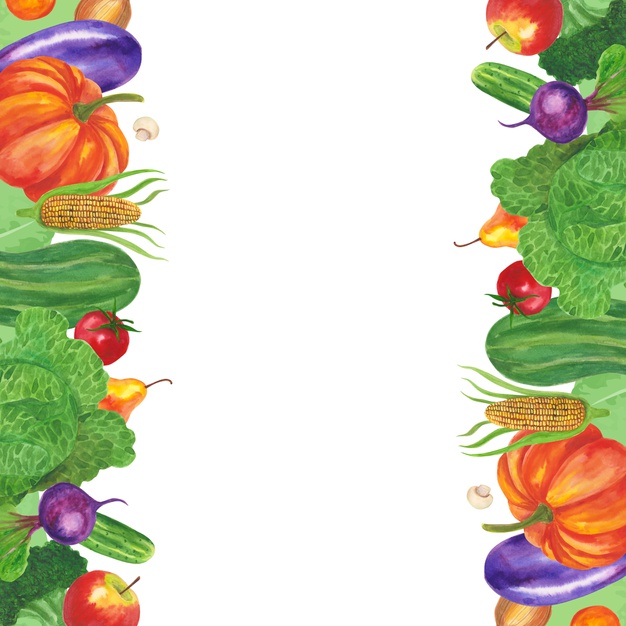 ПО ПОЗНАВАТЕЛЬНОМУ РАЗВИТИЮ НА ТЕМУ«ОГОРОД НА ПОДОКОННИКЕ»Воспитатель Гапоненко С.А.Цель: познакомить детей с простейшими навыками выращивания растений и ухода за ними, формировать желание оказывать посильную помощь педагогу, воспитывать трудолюбие, интерес и уважение к труду, прививать навыки обращения с садовым инвентарём и предметами ухода за растениями.Тип проекта: - по количеству участников – групповой,- по продолжительности – краткосрочный,- по тематике - познавательно - исследовательский, творческий.Участники проекта: воспитатель, родители и дети 2 младшей группы.Срок реализации: февраль-апрель.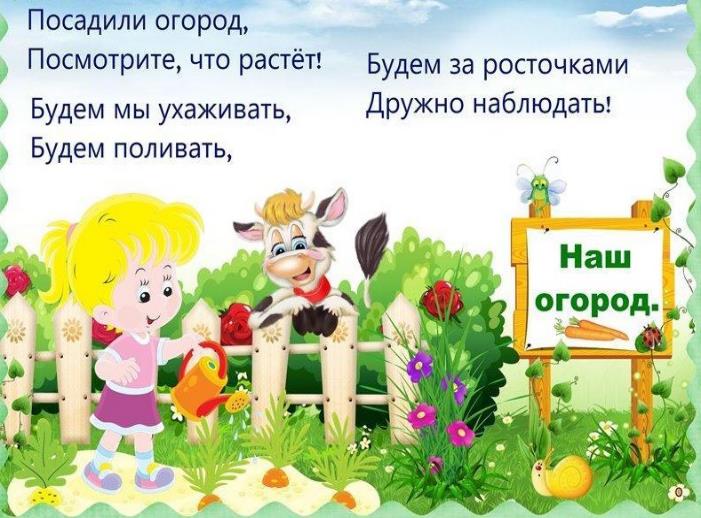 Задачи проекта:1. Продолжить знакомить детей с особенностями выращивания культурных растений (лук, укроп, овёс);2. Обогатить представление детей о необходимости света, тепла, влаги почвы для роста растений.3. Продолжать формировать умения детей ухаживать за растениями в комнатных условиях.4. Развивать чувство ответственности за благополучное состояние растений (полив, рыхление)5. Воспитывать уважение к труду, бережное отношение к его результатам.6. Развивать познавательные и творческие способности.7. Развивать любознательность, интерес к исследовательской деятельности, экспериментированию;8. Формировать партнерские взаимоотношения между педагогом, детьми и родителями.9. Содействовать вовлечению родителей в совместную исследовательскую деятельность.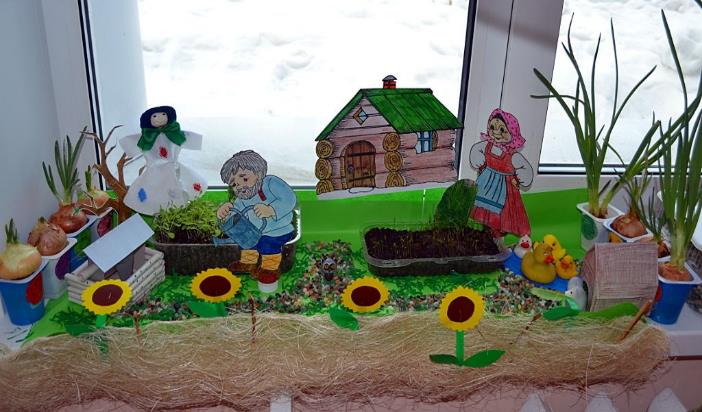 Формы работы по проекту.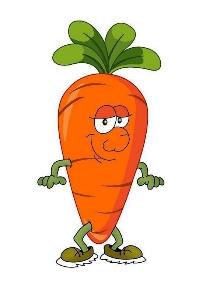 1.Работа с детьми.Беседы:- «Что такое огород и что на нём растёт».- «Что такое «Огород на подоконнике».- «Какие растения можно вырастить на подоконнике».- «Семена».Опытно-экспериментальная деятельность:- «Строение растений».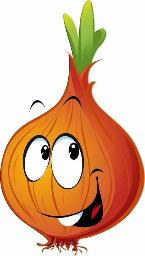 - «Рост и развитие растений».- «Вода и росток».- «Солнце и росток».- «Проращивание семян и лука».Практическая деятельность:- Опыт – наблюдение за ростом лука, укропа и овса- «Растут ли наши растения?»- Отбор и посев семян.- Полив, уход и наблюдения за овощными культурами.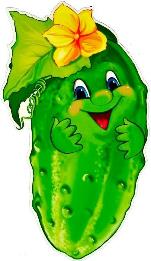 Экологические занятия по темам:- «Семена»- «Первые всходы»- «Мир овощей».Игровая деятельность:- Дидактические игры: «Чудесный мешочек», «Отгадай по вкусу».- Настольная игра «Парные картинки», «Овощи».- Рассмотреть иллюстрации с изображением различных растений, которые можно вырастить на подоконнике.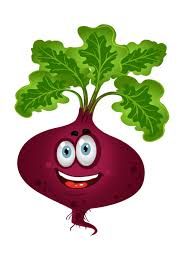 - Рассмотреть различные семена.- Сюжетно - ролевая игра «Овощной магазин».Художественно - творческая деятельность детей.- Рисование «Лук от всех недуг».- Аппликация «Помидоры в банке».- Лепка «Овощи большие и маленькие».Речевое развитие.- Чтение сказок: «Репка», «Вершки и корешки», «Пых».- Инсценировка – игра «Однажды хозяйка с базара пришла», «Репка».- Рассказ детей по теме: «А у нас в огороде».- Разучить с детьми стихи, загадки, пословицы и поговорки об овощах.2. Работа с родителями- Подготовка посадочного материала и грунта.- Совместная опытно-экспериментальная деятельность.- Выполнение творческих заданий.- Консультации.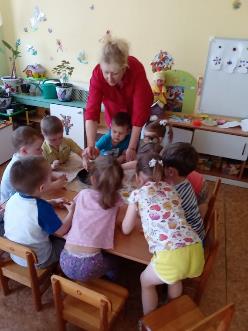 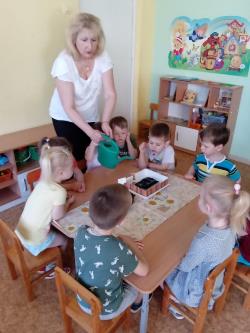 Предполагаемый результат:- Дети познакомятся с культурными растениями.- Дети получат практические знания о росте растений.- Дети могут осуществлять элементарную трудовую деятельность: посадка семян растений в почву, будут поливать, выращивать растения, наблюдать, фиксировать результаты наблюдений за ростом растений.- У детей будет формироваться бережное отношение к растительному миру.- Формирование у детей уважительного отношения к труду.- Все участники проекта получат положительные эмоции от полученных результатов.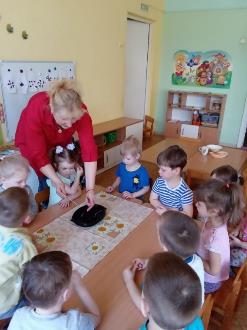 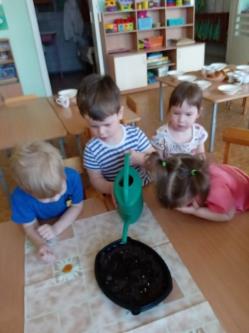 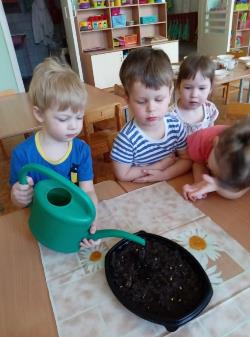 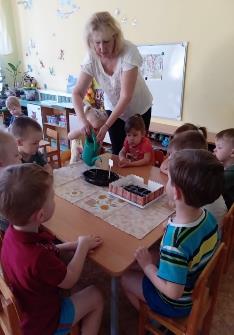 Выполнение проекта:Проект реализуется в три этапа – подготовительный, основной, заключительный.Этапы работы над проектом:1 этап - подготовительный.В группе детского сада оформить огород на подоконнике. Изготовить таблицы-указатели с названиями растений (датой посадки и первых всходов). Подобрать художественную литературу: поговорки, стихи, сказки, загадки об овощах.2 этап – исследовательский (реализация проекта).Дети будут наблюдать за ростом растений, фиксировать в дневник наблюдений, проводить опыты, эксперименты. В процессе исследований дети познакомятся с художественной литературой об овощах: поговорки, стихи, сказки, загадки. Рассмотрят иллюстрации, картины. Воспитатель реализует мероприятия по проекту «Огород на подоконнике» и непосредственной образовательной деятельности.3 этап – заключительный.Проведут анализ и обобщение результатов, полученных в процессе исследовательской деятельности детей. Подведение итогов.Деятельность педагога:• Итоговая беседа с детьми (анализ проделанной работы).Деятельность детей:• Участие в итоговой беседе о проделанной работе.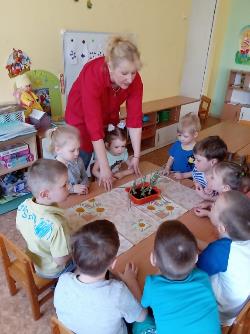 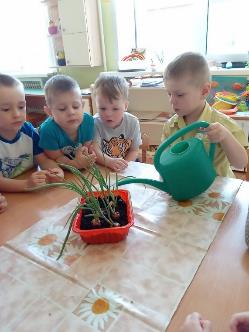 